Job Description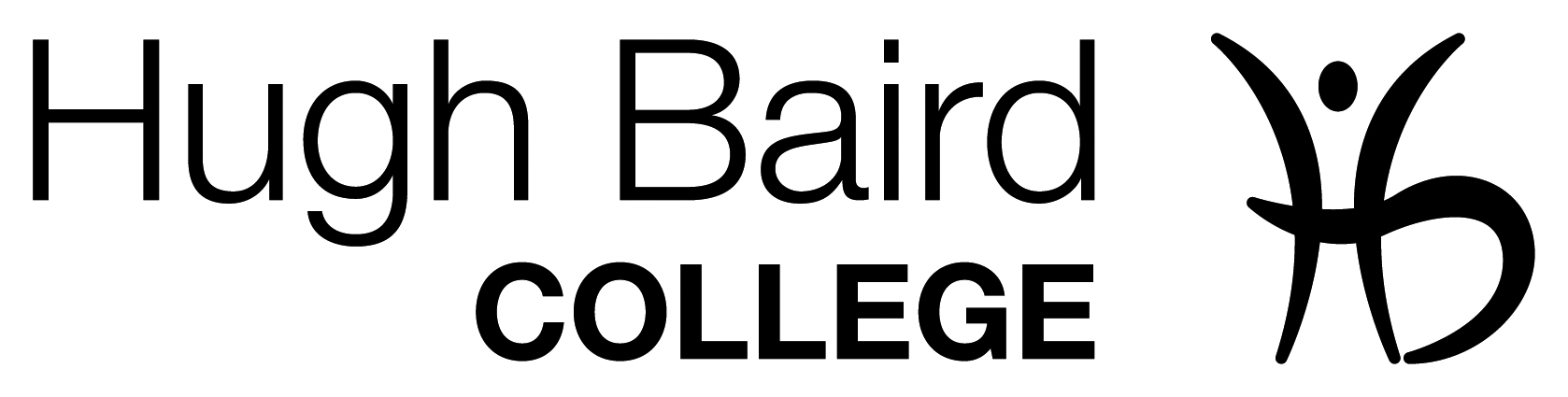 Person Specification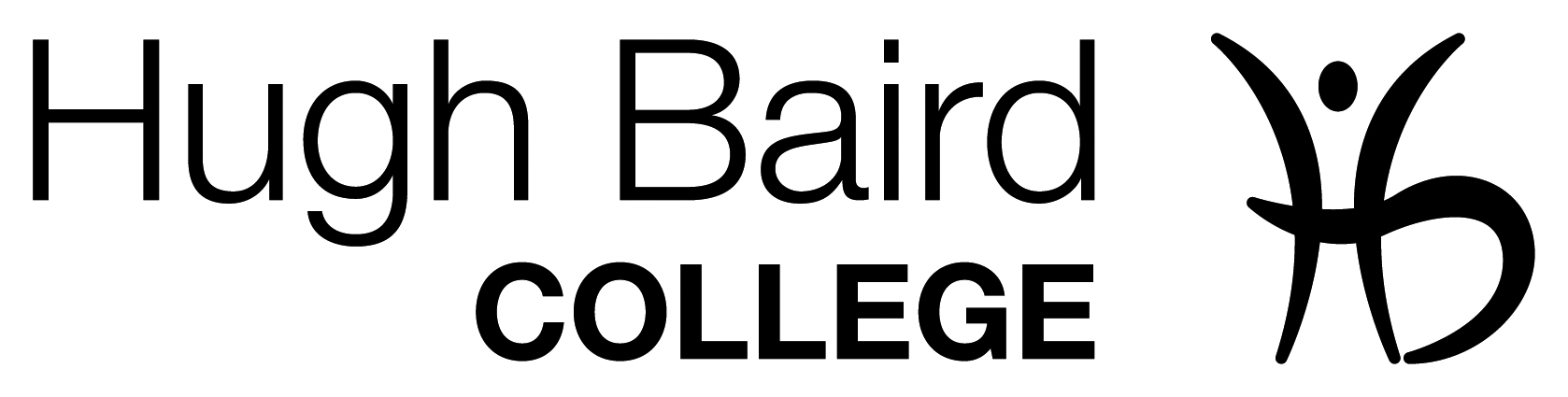 DirectorateCurriculum & QualityDepartmentTechnical SkillsSectionEngineering, Digital, Business and AutomotiveJob Title:Associate Lecturer in Motor VehicleGrade:Academic QualifiedReports To:Curriculum ManagerResponsible For:N/ATeaching Commitment: 840 hours per yearTeaching Commitment: 840 hours per yearKey ResponsibilitiesEnsure your teaching develops outstanding learners.Implement appropriate feedback and assessment systems in line with the College’s expectations.   Key ResponsibilitiesEnsure your teaching develops outstanding learners.Implement appropriate feedback and assessment systems in line with the College’s expectations.   Key AccountabilitiesDeliver well-planned, inspiring and unmissable teaching, presenting the subject matter as part of an ambitious, coherently planned and sequenced plan of learning, the understanding of which is checked and addressed systematically so that you are confident that learners are building knowledge and acquiring skills to achieve curriculum outcomes that support progression to future learning and employment.Develop assessments and mark students’ work in accordance with awarding body requirements and College policy, to check understanding providing clear, direct and constructive feedback which addressess misconceptions and enables students to embed and develop their knowledge and skill.Key AccountabilitiesDeliver well-planned, inspiring and unmissable teaching, presenting the subject matter as part of an ambitious, coherently planned and sequenced plan of learning, the understanding of which is checked and addressed systematically so that you are confident that learners are building knowledge and acquiring skills to achieve curriculum outcomes that support progression to future learning and employment.Develop assessments and mark students’ work in accordance with awarding body requirements and College policy, to check understanding providing clear, direct and constructive feedback which addressess misconceptions and enables students to embed and develop their knowledge and skill.Key Tasks:Quality of EducationDevelop and use high quality resources and teaching materials, both physical and virtual, which meet course specifications and learning outcomes.  Use technology effectively, including the College’s virtual learning environment, to enable independent learning.Keep up-to-date with relevant course subject matter, industrial and commercial developments, course examination and assessment requirements and relevant legislation. Ensure all lessons commence promptly in accordance with the timetable and all teaching time is fully utilised to maximise learning.Maintain a teaching environment which allows learners to focus on learning that reflects the ambitious intentions for the curriculum.  Plan and effectively deploy the additional support provided by Academic Support Workers to support teaching, learning and assessment.Use initial and continuous assessment to accurately determine learners’ starting points and understanding, and use this information to plan lessons that support substantial and sustained progress to be made.Take part in the College’s quality assurance processes – for example, the Course Review and self-assessment process – and prepare relevant information and statistics as required.  Behaviour and AttitudesConsistently apply College standards, encouraging positive behaviour to promote high expectations of all learners and supporting the development of a College culture which is free from bullying, harassment or discrimination.Maintain a fair and disciplined learning environment, setting clear expectations for behaviour and addressing concerns in a timely manner following College policies and procedures.Consistently challenging lateness and attendance concerns, working with learners to build resilience and find solutions to individual challenges, directing learners to relevant College support services, if relevant.Embed career-related employability skills through high quality teaching and learning to support progression.Identify and support internal and external activities and events which provide opportunities for students to further develop their skills, knowledge and social responsibility.Personal DevelopmentParticipate in the development of external partnerships in order to enrich teaching and learning and enable learners to develop knowledge and skills beyond the qualification.  Provide opportunities for learners to develop their character, confidence and resilience to promote physical and mental wellbeing.Work with staff from Student Experience to ensure that learners’ attendance to centralised personal development sessions is maximised.OtherParticipate in parents' evenings, school liaison work, meetings with employers, examination board moderators/assessors/verifiers or representatives of Higher Education, as required.Assist in admissions activities such activities as open events, learner experience days and employer engagement events.  Collaborate with the College’s Marketing team to celebrate student achievements.  Ensure the timely and accurate completion of MarkBook, registers, study programme hours and other relevant systems.Undertake cross-College exam invigilation as required Ensure the timely completion of qualifications in the curriculum areaKey Tasks:Quality of EducationDevelop and use high quality resources and teaching materials, both physical and virtual, which meet course specifications and learning outcomes.  Use technology effectively, including the College’s virtual learning environment, to enable independent learning.Keep up-to-date with relevant course subject matter, industrial and commercial developments, course examination and assessment requirements and relevant legislation. Ensure all lessons commence promptly in accordance with the timetable and all teaching time is fully utilised to maximise learning.Maintain a teaching environment which allows learners to focus on learning that reflects the ambitious intentions for the curriculum.  Plan and effectively deploy the additional support provided by Academic Support Workers to support teaching, learning and assessment.Use initial and continuous assessment to accurately determine learners’ starting points and understanding, and use this information to plan lessons that support substantial and sustained progress to be made.Take part in the College’s quality assurance processes – for example, the Course Review and self-assessment process – and prepare relevant information and statistics as required.  Behaviour and AttitudesConsistently apply College standards, encouraging positive behaviour to promote high expectations of all learners and supporting the development of a College culture which is free from bullying, harassment or discrimination.Maintain a fair and disciplined learning environment, setting clear expectations for behaviour and addressing concerns in a timely manner following College policies and procedures.Consistently challenging lateness and attendance concerns, working with learners to build resilience and find solutions to individual challenges, directing learners to relevant College support services, if relevant.Embed career-related employability skills through high quality teaching and learning to support progression.Identify and support internal and external activities and events which provide opportunities for students to further develop their skills, knowledge and social responsibility.Personal DevelopmentParticipate in the development of external partnerships in order to enrich teaching and learning and enable learners to develop knowledge and skills beyond the qualification.  Provide opportunities for learners to develop their character, confidence and resilience to promote physical and mental wellbeing.Work with staff from Student Experience to ensure that learners’ attendance to centralised personal development sessions is maximised.OtherParticipate in parents' evenings, school liaison work, meetings with employers, examination board moderators/assessors/verifiers or representatives of Higher Education, as required.Assist in admissions activities such activities as open events, learner experience days and employer engagement events.  Collaborate with the College’s Marketing team to celebrate student achievements.  Ensure the timely and accurate completion of MarkBook, registers, study programme hours and other relevant systems.Undertake cross-College exam invigilation as required Ensure the timely completion of qualifications in the curriculum areaRole Impact:Successful delivery of the role will impact most significantly on the achievement of the following Strategic Aims:The ‘Curriculum’ Aim: Provide a challenging, well-thought-out and evidence-based curriculum offer that reflects local need and is implemented with integrity and in the best interest of all learners.The ‘Teaching’ Aim: Deliver fun and unmissable lessons that learners enjoy, attend and which support them to make progress and achieve their potentialRole Impact:Successful delivery of the role will impact most significantly on the achievement of the following Strategic Aims:The ‘Curriculum’ Aim: Provide a challenging, well-thought-out and evidence-based curriculum offer that reflects local need and is implemented with integrity and in the best interest of all learners.The ‘Teaching’ Aim: Deliver fun and unmissable lessons that learners enjoy, attend and which support them to make progress and achieve their potentialSpecial Features:Special Features:Undertake teaching on a maximum of two evenings per week if required.  Undertake teaching on a maximum of two evenings per week if required.  Miscellaneous:You have a legal duty, so far as is reasonably practicable, to ensure that you do not endanger yourself or anyone else by your acts or omissions. In addition you must cooperate with the College on health and safety matters and must not interfere or misuse anything provided for health, safety and welfare purposes.You are responsible for applying the College’s Equal Opportunities Policy in your own area of responsibility and in your general conduct.You have a responsibility to promote high levels of customer care within your own areas of work.You are required to participate with the Appraisal process, engaging in the setting of objectives in order to assist in the monitoring of performance and the achievement of personal development.Such other relevant duties commensurate with the post as may be assigned by your Manager in agreement with you. Such agreement should not be unreasonably withheld.Miscellaneous:You have a legal duty, so far as is reasonably practicable, to ensure that you do not endanger yourself or anyone else by your acts or omissions. In addition you must cooperate with the College on health and safety matters and must not interfere or misuse anything provided for health, safety and welfare purposes.You are responsible for applying the College’s Equal Opportunities Policy in your own area of responsibility and in your general conduct.You have a responsibility to promote high levels of customer care within your own areas of work.You are required to participate with the Appraisal process, engaging in the setting of objectives in order to assist in the monitoring of performance and the achievement of personal development.Such other relevant duties commensurate with the post as may be assigned by your Manager in agreement with you. Such agreement should not be unreasonably withheld.Review:This is a description of the job as it is presently constituted. It may be reviewed and updated from time to time to ensure it accurately reflects the job required to be performed, or to incorporate proposed changes. Review:This is a description of the job as it is presently constituted. It may be reviewed and updated from time to time to ensure it accurately reflects the job required to be performed, or to incorporate proposed changes. Job Title:Job Title:Job Title:Associate Lecturer in Motor VehicleAssociate Lecturer in Motor VehicleAssociate Lecturer in Motor VehicleAssociate Lecturer in Motor VehicleAssociate Lecturer in Motor VehicleDirectorate:Directorate:Directorate:Curriculum & QualityCurriculum & QualityCurriculum & QualityCurriculum & QualityCurriculum & QualityDepartment:Department:Department:Technical SkillsTechnical SkillsTechnical SkillsTechnical SkillsTechnical SkillsSection:Section:Section:Engineering, Digital, Business and AutomotiveEngineering, Digital, Business and AutomotiveEngineering, Digital, Business and AutomotiveEngineering, Digital, Business and AutomotiveEngineering, Digital, Business and AutomotiveIn order to be short-listed you must demonstrate that you meet all the essential criteria and as many of the desirable criteria as possible.  Where we have a large number of applications that meet all of the essential criteria, we will use the desirable criteria to produce the shortlist.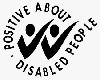 All disabled candidates who meet the minimum essential criteria will be included on the shortlistIn order to be short-listed you must demonstrate that you meet all the essential criteria and as many of the desirable criteria as possible.  Where we have a large number of applications that meet all of the essential criteria, we will use the desirable criteria to produce the shortlist.All disabled candidates who meet the minimum essential criteria will be included on the shortlistIn order to be short-listed you must demonstrate that you meet all the essential criteria and as many of the desirable criteria as possible.  Where we have a large number of applications that meet all of the essential criteria, we will use the desirable criteria to produce the shortlist.All disabled candidates who meet the minimum essential criteria will be included on the shortlistIn order to be short-listed you must demonstrate that you meet all the essential criteria and as many of the desirable criteria as possible.  Where we have a large number of applications that meet all of the essential criteria, we will use the desirable criteria to produce the shortlist.All disabled candidates who meet the minimum essential criteria will be included on the shortlistIn order to be short-listed you must demonstrate that you meet all the essential criteria and as many of the desirable criteria as possible.  Where we have a large number of applications that meet all of the essential criteria, we will use the desirable criteria to produce the shortlist.All disabled candidates who meet the minimum essential criteria will be included on the shortlistIn order to be short-listed you must demonstrate that you meet all the essential criteria and as many of the desirable criteria as possible.  Where we have a large number of applications that meet all of the essential criteria, we will use the desirable criteria to produce the shortlist.All disabled candidates who meet the minimum essential criteria will be included on the shortlistIn order to be short-listed you must demonstrate that you meet all the essential criteria and as many of the desirable criteria as possible.  Where we have a large number of applications that meet all of the essential criteria, we will use the desirable criteria to produce the shortlist.All disabled candidates who meet the minimum essential criteria will be included on the shortlistIn order to be short-listed you must demonstrate that you meet all the essential criteria and as many of the desirable criteria as possible.  Where we have a large number of applications that meet all of the essential criteria, we will use the desirable criteria to produce the shortlist.All disabled candidates who meet the minimum essential criteria will be included on the shortlistAttributesAttributesItemRelevant CriteriaRelevant CriteriaHow IdentifiedEssential/Desirable1 Skills & AbilitiesSkills & Abilities1.11.21.31.41.5Ability to provide clear, direct and constructive written and verbal feedback which enables students to embed and develop their knowledge and skill.Ability to deliver well planned, fun and unmissable teaching on Motor VehicleAbility to maintain a disciplined learning environment promoting high expectations of all learners.Ability to work independently and as part of a team in order to deliver individual and team objectives.Competent in the use of technology to underpin learning and assessment and support the development of independent learning.  Ability to provide clear, direct and constructive written and verbal feedback which enables students to embed and develop their knowledge and skill.Ability to deliver well planned, fun and unmissable teaching on Motor VehicleAbility to maintain a disciplined learning environment promoting high expectations of all learners.Ability to work independently and as part of a team in order to deliver individual and team objectives.Competent in the use of technology to underpin learning and assessment and support the development of independent learning.  TTIIIEEEEE2General & Special KnowledgeGeneral & Special Knowledge2.12.22..3Possess sufficient breadth and/or depth of specialist knowledge in Motor Vehicle to teach on a range of established programmes.Understanding of value added and the use of progress performance measures.Detailed knowledge of course subject matter and examination and assessment requirements for Motor VehiclePossess sufficient breadth and/or depth of specialist knowledge in Motor Vehicle to teach on a range of established programmes.Understanding of value added and the use of progress performance measures.Detailed knowledge of course subject matter and examination and assessment requirements for Motor VehicleIIIEDE3Education & TrainingEducation & Training3.13.23.33.4A relevant level 3 qualification in Motor Vehicles or a related areaA Cert Ed or equivalentLevel 2 English and Maths qualifications (or equivalent) Hold an A1 Assessor qualification or equivalent A relevant level 3 qualification in Motor Vehicles or a related areaA Cert Ed or equivalentLevel 2 English and Maths qualifications (or equivalent) Hold an A1 Assessor qualification or equivalent A/CA/CA/CA/CEEED4Relevant ExperienceRelevant Experience4.14.24.34.44.5Full or part-time teaching experience at level 3 in Motor VehicleExperience of utilising assessments outcomes to accurately determine learner starting points and support substantial and sustained progress.Experience of developing high quality resources and teaching materials which meet course specifications and learning outcomes.Experience of effectively maintaining a disciplined learning environment and addressing any behaviour concerns in a timely manner.Experience of developing external partnerships to enrich teaching and learning. Full or part-time teaching experience at level 3 in Motor VehicleExperience of utilising assessments outcomes to accurately determine learner starting points and support substantial and sustained progress.Experience of developing high quality resources and teaching materials which meet course specifications and learning outcomes.Experience of effectively maintaining a disciplined learning environment and addressing any behaviour concerns in a timely manner.Experience of developing external partnerships to enrich teaching and learning. AAAIAEEEEE5Special RequirementsSpecial Requirements5.1Possess a clean driving licence Possess a clean driving licence CDKey:Key:How IdentifiedHow IdentifiedAApplicationApplicationApplicationKey:Key:How IdentifiedHow IdentifiedIInterviewInterviewInterviewKey:Key:How IdentifiedHow IdentifiedTTestTestTestKey:Key:How IdentifiedHow IdentifiedCCopy of CertificatesCopy of CertificatesCopy of CertificatesKey:Key:How IdentifiedHow IdentifiedPPresentationPresentationPresentation